Publicado en  el 05/10/2016 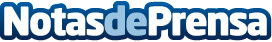 La saga Harry Potter vuelve a los cines IMAXLos fans de Harry Potter tendrán la oportunidad, este octubre, de volver a visionar toda la saga de las aventuras de su mago favoritoDatos de contacto:Nota de prensa publicada en: https://www.notasdeprensa.es/la-saga-harry-potter-vuelve-a-los-cines-imax_1 Categorias: Internacional Cine Eventos Innovación Tecnológica http://www.notasdeprensa.es